AKTYWNE WAKACJE Z OSIR-em 2018 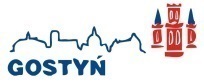 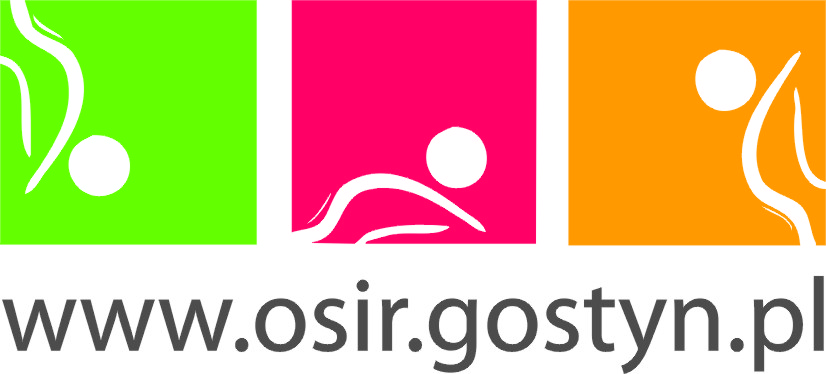 KRĘGIELNIA UL. STRZELECKA 2718 lipca	10:00	TURNIEJ „KRĘGLARSKI” DLA UCZNIÓW SZKÓŁ PODSTAWOWYCH  KLAS 1-6     25 lipca		10:00	TURNIEJ „TENISA STOŁOWEGO” DLA DZIECI I MŁODZIEŻY SZKOLNEJ	16 sierpnia		10:00	TURNIEJ „KRĘGLARSKI” DLA UCZNIÓW KLAS 7, SZKÓŁ GIMNAZJALNYCH I PONADGIMNAZJALNYCH                                Od 2 lipca do 31 sierpnia	„KRĘGIELNIA” DLA DZIECI I MŁODIEŻY CZYNNA PN-PT, ZGODNIE  Z HARMONOGRAMEM Od 2 lipca do 31 sierpnia	„ZAJĘCIA FITNESS” DLA DOROSŁYCH, TEL. 792 812 812.ORLIK UL. SŁOWACKIEGO4 lipca		10:00	TURNIEJ „PIŁKI NOŻNEJ” DLA UCZNIÓW KLAS 4-6 (NIEZRZESZENI W KLUBACH) 12 lipca		10:00	TURNIEJ „STREETBALL” DLA DZIECI I MŁODZIEŻY SZKOLNEJ   2 sierpnia		10:00	TURNIEJ „PIŁKI NOŻNEJ” DLA UCZNIÓW SZKÓŁ PONADGIMNAZJALNYCH (NIEZRZESZENI W KLUBACH)10 sierpnia		10:00	TURNIEJ „PIŁKI NOŻNEJ”   DLA UCZNIÓW SZKÓŁ PODSTAWOWYCH I PONADPODSTAWOWYCH (GRAJĄCY W KLUBACH)                                                                                                                                                                                                                                 KORT TENISOWY UL. SPORTOWA 1LIPIEC - SIERPIEŃpiątki	10:00	„PORANKI TENISOWE” – NIEODPŁATNA NAUKA GRY W TENISA DLA DZIECI I MŁODZIEŻY31 lipca	10:00	„TURNIEJ UMIEJĘTNOŚCI TENISOWYCH DLA DZIECI I MŁODZIEŻY”8 sierpnia	10:00	„TURNIEJ TENISA ZIEMNEGO DLA DZIECI I MŁODZIEŻY” KRYTA PŁYWALNIA, UL. STAROGOSTYŃSKA 9A8 lipca		9:00-21:00	„WODNY TOR PRZESZKÓD” – wstęp wg cennika 5 sierpnia	9:00-21:00	„WODNY TOR PRZESZKÓD” – wstęp wg cennika 25.06 - 31.08 - BILET WAKACYJNY NA PŁYWALNIĘ W CENIE 7ZŁ/H DLA DZIECI I MŁODZIEŻY, PN-ND W GODZ. 9:00-18:00 (ZA OKAZANIEM LEGITYMACJI SZKOLNEJ).UWAGA!ZŁOSZENIA DO TURNIEJÓW PRZYJMOWANE BĘDĄ W DNIU ROZGRYWEK ZGODNIE Z PODANYM TERMINARZEM.